O(A) discente Xxxxx Xxxxx, do Curso de Engenharia Agronômica, matrícula XXXXXXXXX, email xxxx@xxxxxxxxxx requer contagem das horas de atividades  complementares  para fins de integralização da carga horária do curso, devidamente comprovadas por documentação apresentada.Sete Lagoas, XX de XXXXXX de 202X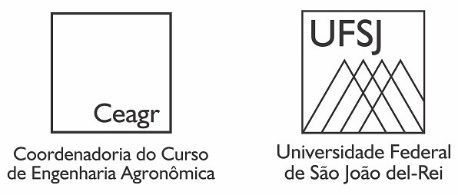 FORMULÁRIO DE CONTAGEM E REGISTRO DE HORAS DE ATIVIDADES COMPLEMENTARESATIVIDADES COMPLEMENTARESCARGA HORÁRIA A SERCOMPUTADAVALIDAÇÃO PELOCOORDENADORIniciação CientíficaParticipação em Programa PetParticipação em Empresas JunioresMonitoria ou Assistência DidáticaResumo simples ou expandido de trabalho em congressoTrabalho completo em CongressoArtigo publicado em revista científica indexadaArtigo publicado em revista e jornal não indexadosParticipação em congressoEstágio extracurricular, cada 3 horas de atividade equivale a 1 horaParticipação em Projeto de ExtensãoAtividade Cultural, a cada 45 h de atividadeMinicurso ou palestra com até 10 hCurso Extracurricular, mais de 10 hMembro de Comissão Organizadora de Evento CientíficoMembro de Colegiados e Conselhos UniversitáriosVisita	Técnica	ou	expedição	científicas desvinculadas de disciplinasDia de CampoCurso de língua estrangeira, cada 3 horas de atividades equivale a 1 horaSimpósios ou semináriosGrupo de estudo (cada 45 h)TOTAL